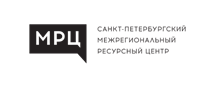 КОНТРОЛЬНАЯ ДЕЯТЕЛЬНОСТЬ В ГОСУДАРСТВЕННОМ СЕКТОРЕпрограмма повышения квалификации О ПРОГРАММЕПредставленная программа направлена на изучение вопросов организации финансового контроля в современной России, федеральных стандартов внутреннего государственного (муниципального) финансового контроля. В ходе программы рассматриваются вопросы контроля в сфере бюджетных отношений и закупок. ПРОГРАММА КУРСАОрганизация финансового контроля в современной России.Органы финансового контроля и их полномочия.Федеральные стандарты внутреннего государственного (муниципального) финансового контроля.Контроль в сфере бюджетных правоотношений.Контроль в сфере закупок.Внутренний финансовый контроль.Внутренний финансовый аудит. Федеральные стандарты внутреннего финансового аудита.ВЫ ПОЛУЧАЕТЕ УДОСТОВЕРЕНИЕ О ПОВЫШЕНИИ КВАЛИФИКАЦИИ В ОБЪЕМЕ 32 ЧАСА (ЛИЦЕНЗИЯ ОТ 21 МАРТА 2016 ГОДА № 1795)
Занятия проходят по адресу:Санкт-Петербург, Чернорецкий переулок, д.4−6. Учебный комплекс СПб МРЦ.Для участия в курсе необходимо записаться:+7 (812) 326-42-75client@spbmrc.ru www.spbmrc.ru